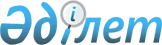 Қоғамдық қауіпсіздік жүйесін және Бірыңғай диспетчерлік қызмет құру туралы
					
			Күшін жойған
			
			
		
					Шығыс Қазақстан облысы Әкімінің шешімі 9 қыркуйек 1999 ж. N 745 Шығыс Қазақстан облысының Әділет басқармасында 20.09.1999 ж. N 233 тіркелді. Күші жойылды - Шығыс Қазақстан облысы әкімдігінің 2009 жылғы 8 маусымдағы N 03 қаулысымен




      Ескерту. Күші жойылды - Шығыс Қазақстан облысы әкімдігінің 2009.06.08 N 03 қаулысымен.



      Шығыс Қазақстан облысының аумағында қоғамдық қауіпсіздіктің Жүйесін және Бірыңғай диспетчерлік қызмет құру, облыстық құқық қорғау орғандары мен жедел көмек қызметінің құкық бұзушылық, бақытсыз жағдайлар және азаматтармен болатын басқа да төтенше оқиғалар туралы кұлақтандыруларының тиімділігін арттыру мақсатында 





 



                              ШЕШІМ қабылдаймын: 





 



      1. Қоғамдық қауіпсіздік Жүйесінің басшысы болып Шығыс Қазақстан облысы Әкімінің орынбасары Ю.П. Швайченко тағайындалсын. 



      2. Облыстың Мемлекеттік өртке қарсы қызметінің күштері мен кұралдарын басқару Орталығы негізінде төтенше оқиғалар туралы ақпараттарды азаматтардан және ұйымдардан қабылдап, кейін оларды облыстық жедел және апаттық қызметке беру үшін Бірыңғай диспетчерлік қызмет iске қосылсын. Облыстың Мемлекеттік өртке қарсы қызметі Бірыңғай диспетчерлік қызмет Жүйесінің байланыс операторы болып тағайындалсын. 



      3. Қоғамдық қауіпсіздік Жүйесінің басшысы: 



      1) Бірыңғай диспетчерлік қызметтің iс-қимылдарына бақылау жасауды қамтамасыз етсін. 



      2) Бірыңғай диспетчерлік қызметтің жедел көмек көрсетуші қызметшілерінің тәулік бойы кезекшілігін ұйымдастырсын. 



      3) Облыстық жедел және апаттық қызметінің Бірыіңғай диспетчерлік қызметтің төтенше оқиғалар туралы хабарына дер кезінде құлақ асуына, сондай-ақ Бірыңғай диспетчерлік қызметтің берілген хабарға құлақ асуының нәтижелері, төтенше оқиғаларды және оның зардаптарын жою жөнінде қолданылған шаралар туралы сұрауларына акпараттар берулеріне бақылау жасау қамтамасыз етілсін. 



      4) Азаматтар мен ұйымдардың Бірыңғай диспетчерлік қызметпен байланысы үшін сотовтық және транктық радиотелефон желілері, 27 МГц азаматтық диапазонның радиожелілері, байланыстың және мәліметтер берудің басқа да мемлекеттік және коммерциялық жүйелері пайдаланылсын. 



      5) 1999 жылғы 1 маусымға дейінгі мерзімде Бірыңғай диспетчерлік қызметтің құқын қорғау және апаттық қызметтермен өзара ынтымақтасып қимыл жасау нұсқаулығы әзірленсін және тізбеге сәйкес бекітілсін. 



      4. Облыстық телекоммуникация дирекциясы (Дьяченко А.С.): 



      1) Облыстың Мемлекеттік өртке қарсы қызметінің күштері мен құралдарын бақылау Орталығына АТС-26 арнайы торабына қосылған желілердің талап етілген мөлшерін, оған немесе есте сақтауға қолайлы нөмерлер берсін. 



      5. ШҚО бойынша қөліктік бақылау комитеті басқармасының байланыс жөніндегі бақылау бөлімі (Шабалин А.А.): 



      1) Төтенше оқиғалар кезінде азаматтардың, ұйымдар мен облыстық жедел, апаттық қызметтерінің Бірыңғай диспетчерлік қызметпен байланысы үшін 27,065 МГц және 27,185 МГц жиіліктерін пайдалануды бекітсін. 



      6. Шығыс Қазақстан облысының Мемлекеттік өртке қарсы қызметінің бастығы (Коншу В.П.) МӨҚҚ күштерi мен құралдарын басқару Орталығының штатына Бірыңғай диспетчерлік қызметтің тәулік бойы жұмыс iстеуін ұйымдастыру үшін диспетчерлердің қосымша 4 бірлігін өнгізсін. 



      7. Облыстық қаржы басқармасы (Құрманғалиев А.Ә.): 



      1) 1999 жылға арналған облыстық бюджетке түзетулер енгізу кезiнде берілген сметаға сәйкес ШҚО МӨҚҚ үшін 4 бірлікті ұстауға ақша қаражаттарын бөлуді көздесін. 



      2) ШҚО МӨҚҚ үшін Бірыңғай диспетчерлік қызметті техникалық жарақтандыруға қоса берілген сметаға сәйкес ақша қаражаттарын бөлсін. 



      3) мемлекеттік өртке қарсы қызметке желілердің қажетті мөлшерін бөлу жөнінде облыстық телекоммуникация дирекциясының қызмет қөрсетуіне ақы төлеу қаражаттары Бірыңғай диспетчерлік қызмет құруға арналған шығыстар сметасына қосылсын. 



      8. Қоғамдық қауіпсіздік Жүйесіне қосылған құқық қорғау, апаттық және басқа қызметтер тізбесі бекітілсін (N 1 қосымшаға сәйкес). 



      9. Осы шешімнің орындалуына бақылау жасау Шығыс Қазақстан облысы Әкімінің орынбасары Ю.П. Швайченкоға жүктелсін. 





Шығыс Қазақстан облысының Әкiмi 





ШҚО Әкiмiнiң 1999 жылғы



9 қыркуйектегі шешiмiне № N 745 N 1 қосымша 



 





Қоғамдық қауiпсiздiк жүйесiне енген құқық қорғау, апаттан құтқару және тағы басқа қызметтердiң тiзбесi --------------------------------------------------------------------------- Ұйымның атауы, Орындалатын Жұмыс- Брига- Техни- Жабдық- Қызметтiң, Радио мекенжайы, жұмыстардың қа дадағы каның тардың бригаданың байла- телефоны, тiзбесi шығушы адам- болуы болуы орналасқан ныс басшының брига- дар- жерiнiң құрал- аты-жөнi, далар- дың мекенжайы дары- фамилиясы дың саны ның саны болуы --------------------------------------------------------------------------- Төтенше Суда және 3 5 УАЗ-452, 60 метр Орталық Тел. жағдайлар су ГАЗ-66, терең- құтқару бойынша жөнiндегi астындағы ГАЗ-52, дікке станциясы. агенттiктiң құтқару кiшiгi- түсетін Комсомол ШҚО суда жұмыстары рім жиыны 3 аралы, құтқару сүңгуiр сүңгуiр тел: қызметiнiң қайық костюм, 254842 орталығы. барока- Октябрь Пермитин к-сi, 23 мера кенті, Витязев Ертіс Олег Федорович өзені Тел: 269306 бойындағы Yлбi құтқару станциясы, тел: 406491. “Осводовец” сүңгуiр қайығындағы құтқару бригадасы, Өскемен СЭС-ы аймағындағы су қоймасында --------------------------------------------------------------------------- ШҚО санитарлық Аммиак, 6 2 УАЗ-452, УГ-1, Патрис Телефон эпидемиология- оттегi, ГАЗ-66 УГ-2 Лумумба бойынша лық қадағалау хлор, экспресс к-сі, 4, басқармасы, мышьяк, газ талдау тел: Патрис Лумумба қорғасын, жасағыштары 271987 к-сi, 4. сынап, Якупов Валерий көмiрқыш- Саримович. қылды Тел: 27313 газ, күкiрт қышқылы, оттегi қышқылы, тұз қышқылы, жанармай, бензол, толуол, ацетон, этил спиртi, фенолфор- мальдегидтер, күкiрттiң, оттегiнiң тотық қышқылдары сияқты токсикалық заттардың ауадағы құрамын байқауға алып, сұрыптау жұмыстары --------------------------------------------------------------------------- ШҚО су Қар 1 6 ЗИЛ-131, Сүймендер Зырян ауданы тасқынынан көшкiндерi 1 6 ДТ-75, мен Зубовка қорғау мен су 1 6 ГАЗ-66, күректер кентi, ӨПУ-1, басқармасы, тасқындары- 1 4 УАЗ-452, С.А. Панов Самар тас жолы, нан қорғау ЗИЛ-131, тел: 23736. 49, тел: және УАЗ-452, Катонқарағай 261896, байқау “Пикап” ауылы, ӨПУ-2 Мәмбаев Мэлс а/м, О.К.Жүзгiмбаев, Әлiмбайұлы ДТ-75, тел: 21819 ГАЗ-52 Өскемен қ-сы ӨПУ-3, Самар тас жолы, 49, А.А. Токарев --------------------------------------------------------------------------- ШҚО апаттан Апат 1 4+1 УАЗ-452, Простор, Өскемен “Мото- құтқару отряды, кезiнде кура- УАЗ-452, пневмо- қаласы, ролла” Ворошилов к-сi, өндiрiс тор КамАЗ домкрат- Ворошилов рациясы 10, Игорь ғимараттары тар, 2 к-сі 10, 6 Васильевич мен тұрғын үрленген тел: данасы Ланенлавский үйлердегi жүзу жаб- 470910 тасы- құтқару дығы, 2 малды, жұмыстары, бензопила, төртеуi- жол-көлiк 7 квт-тық стацио- оқиғалары дизельдi нарлық, кезiндегi электр шақы- құтқару, рушысы: қиын "Восток" табиғи бедерлер- дегi iздестiру- құтқару жұмыстары --------------------------------------------------------------------------- “Водоканал” Су құбырлары 1 5 ГАЗ-53 САГ, газ ЖМК Самар Телефон мемлекеттiк магистраль- будка, кесушi тас жолы, "Лен-2" кәсiпорны, дары өшiру, ГАЗ-53 аппарат КНС-30, радио- директоры – iске қосу, Асбочка, тел: станция- В.И.Вихрев, су Құбыры ЭО 3322 620508 сы Тел: 427770 жүйесiндегi Экскаваторы кедергiлерді жою Сол жағалаудағы 1 4 ГАЗ-53 Тежеулердi ЖМК Самар құрылыстар мен Будка, жоюға қол- тас жолы, су құбырлары ЗИЛ-130 данылатын КНС-30 жүйесi және Канализация КО-002 құралдар Тел: 620508 канализация коллекторларын цехы. өшiру және А.П. Сорокин iске қосу, Тел: канализация- 491500, дағы 623952 тежеулердi жою жұмыстары Қалалық 1 2 Су шашу, Газ кесушi Калинин к-сi, канализа- жуу ма- аппарат, 73, Канализация ция шинасы электрлiк Тел: 479301 қызметi. жүйелерiн- ЗИЛ-130 пiсiрушi, П.И. Вихрев дегi “Гном” су Тел:479300 Тежеулердi тартқышы жою Канализация жүйесiндегi кедергiлердi жою. Канализация- 1 5 Газ-53 лық су Будка тартқыш станцияла- 1 5 Газ-53 САГ Аблакетка рындағы Будка Газ кесуші кентіндегі қызмет. аппаратура құрылыстар мен Су жүйелер цехы. құбырындағы 1 4 Газ-53 Островского Е.А. Ковалев тежеулердi Электро- к-сі, 20 тел: 694980 жою пісіргіші диспетчердің бар будка телефондары: Су 1 3 Экс-тор 425972 құбырындағы ЭО-3323, 427961 тежеулердi Асбочка жою ЗИЛ-130 Су шашу, Газ кесушi Су тартқышты жуу ас- аппаратура жөндеу бочкасы түсiрушi, жұмыстары слесарлық аспап 1 5 УАЗ-452 В/В лабора- Жоғары тория вольтты сынақтарды жүргiзу жұмыстары. Апатты жою 1 4 ГАЗ-66 Мирный Будка кентi, “Су Энергоқызмет, 1 15 ГАЗ-53 каналы” МК Б.Л.Феклистов будка Тел: 427961 Тел: 425963. электро- "Водоканал" МК Су құбыры цехы, пiсiргiш диспетчерлiк А.И. Суднеко Қала экскаватор, қызметi Тел: 429352 аудандарын, автокран тел: 426961 ғимараттарды ГАЗ-53 425972 үзу будка, 427279 Асбочка --------------------------------------------------------------------------- “Алтайэнерго- Түрлi 1 4 ЗИЛ-131 Газ кесушi Заводская ремонт” ЖШС мақсатта Жүк кө- жабдық к-сі, 2 Заводская, 2 пайдаланыла- тергiшi- диспет.тел: Равиль тын мен, 495852 Георгиевич құбырларды САГ Насыров (су, бу, газ прицепiмен, тел: 495750 құбырлары) МАЗ а/к жөндеу- 5337 қалпына келтiру жұмыстары Жылу беру ГАЗ-66 Газ кесушi қазандығы (ПРМ) жабдық, қондырғыла- САГ арнайы рындағы прицеп аспаптар мен жөндеу- құралдар қалпына келтiру жұмыстары -------------------------------------------------------------------------- “Газ–қызмет” Ғимараттар 4 2 ГАЗ-33021 Газо- Калинина "Лен" ЖШС Калинина мен (үшеу), анауамер, к-сі, 83а жиі- к-сі, 83а құрылыстарды ГАЗ-3307 сұйықтық дисп.тел: лігі О.Ю. Виткин орталық манометр, 04 немесе 33.55, тел: 471485 газбен арнайы 471417 “Маяк” қамтама- аспаптар жиi- сыздандыру- жиыны лiгi дан үзу, 164.675 газдың радио- шығып стан- жатқан циялары жерiн “Бутан”, белгiлеу, "Бутан- уақ-тылы, 1", жоспарға “Бутан- байланысты 2” газды қосу шақы- рушы -------------------------------------------------------------------------- Апаттан құтқару Төтенше 1 33 ГАЗ-33021 2 пiсiру командасы жағдайлар- (екеу), аппараты, В.Ю. Ярушкин дағы ГАЗ-3307 ЗИФ-55 тел: 471802 апаттан (екеу), компрессорлық құтқару экскава- станциясы жұмыстары тор --------------------------------------------------------------------------- Медициналық Күйiк, сынық, 20 3 УАЗ-452, Медика Ворошилов "Гранит" жедел жәрдем iшкi Хундай, менттер к-сі, 149 радио- станциясы органдардың РАФ жәшігі дисп.тел: станциясы Ворошилов к-сi, зақымдануы электро- 03, 42.45 149 ж/е т.б. кардио- 428216 жиілі- А.В. Шевченко кездерде логиялық гінде, Тел: 424854 медициналық көліктік шақру- жедел шиналар, шысы жәрдем ИВЛ аппа- “Медик” көрсету, раты, таңу зардап материалы. шеккендердi КИ-3М дем емдеу беру мекекемелеріне аппараты жеткiзу --------------------------------------------------------------------------- “РЭК Алтай- Жоғары 2 2 ГАЗ-30210 П3-екеу, Ворошилов АLINСО, энерго” ААҚ-ның вольтты УАЗ-3909 УВ “Ф”- к-сі,154 DR-108 Өскемендегi желiдегi бiреу, тел:478118 радио- филиалы бұзылған мегометр, 495478, стан- В.Н. Топчиев жерлердi тiс 478236 циялары тел:478236 жою. тегiштер, 167.550 Тұтынушылар- iлгiш, жиiлі- дың электр қорға- гiнде энергиясын ғыштар Луч-1, үзу, қосу Луч-2 жұмыстары. шақыру- Қалалық шылары электр жүйелерiндегі зақымдарды жою “РЭК Алтай- Yзiлген 1 5 ГАЗ-66 Екi ажырат- Меновное энерго” ААҚ-ның электр қыш, баған- ауылы. Сол жағалаудағы желiсiн ға шығуға Тас жол филиалы өшiру. керектi переулогі, 38 Уақтылы 1 4 ГАЗ-66 жарақтар, жоспар полиспасттар бойынша ғимаратқа э/энергиясын қосу, тоқтың шыққан жерiн ан-у --------------------------------------------------------------------------- Облыстық Хирургиялық 16 5 УАЗ-452, Жасанды Қызыл Телефон, медициналық, трав- УАЗ-452, дем беру Қырандар жүргі- бiрлестiк. мотологиялық, Хундай аппараты, жағалауы, зушi- Санитарлық педиатриялық, операция- 7/1 лер авиация бөлiмi. нейро- лық жәр- тел: пейджер Ю.Б. Приходько хирургиялық, дем беру 642327 Қызыл Қырандар терапевтiк құралдары- 641622 жағалауы к-сi, жедел ның жиыны, 7/1 қөмек медика- тел: 256034 көрсету менттер --------------------------------------------------------------------------- ВП-28 Қалпына Т/Ж 2 8 Жүк көте- ОЗК кос- Кезекшi “Транс- келтiру поезды. көлiгiндегi, руi 125 тюмдерi-17 дисп.тел: порт” “Защита” стан- жол ЕДК- дана, 408243 стацио- циясы. апаты, 1000/2 бензорез, Бөлім б/ша нарлық, Т.К. Казизов сыну, краны, жылжымалы кезекші: жыл- тел: 408929 состав- ж/к 80 электропi- 408330 жымалы тардың тонна сiрушi Станция радио- iстен шығып ЕДК-500 аппарат б/ша стан- қалған краны, кезекші. циялары кезiндегi Т-130 Поездың 3-дана апаттан тракторы диспетчерi құтқару (сүйрегiш), жұмыстары ДЭТ-250 бульдозері, А-41, Д-6 жылжымалы электростан- циялары “YМЗ” ААҚ-ның апаттық қызметi. Абай даңғылы, 102. В.Г. Хадеев Тел: 407795 --------------------------------------------------------------------------- Энергоқызмет. Су құбырлары 1 6 УАЗ-452, Компрессор Абай даңғылы, С.В. Антипов. жүйесiн автокран, жылжымалы 102, дисп. Тел: 407431 жөндеу, МТЗ-80 электро- тел: 407980 фекальды, экскава- пiсiрушi 473610 сарқынды торы жабдық, суларды газ кесушi ағызу, газ- аппаратура, пiсiрушi суды жұмыстарды айдап жүргiзу, шығаруға өртке қарсы арналған сумен қамта- насос масыздандыру жүйесiндегi қысымды көбейту жұмыстары --------------------------------------------------------------------------- Электроқызмет. Подстанция- 1 6 ЗИЛ-130 Мегометр, Дисп. Стацио- С.В. Антипов ларды жөндеу, будка сымдарды тел:407541 нарлық тел: 407541 электро- кесуге ар- радио- энергияны налған ди- станция қосып, электрикалық шақыру- өшiру, қайшылар, шысы уақытша диэлект- “Вольт” электро- рикалық жиiлiгi жүйелердi қолғаптар, 36275, жүргiзу, 5-тен 10- мо- жер ға дейiнгi бильдi астындағы қуатты радио- электрожүйенің көрсеткіш, станция бұзылған монтаждық шақы- жерiн белдiктер, рушысы анықтау жерге “Вольт жұмыстары түсiретiн – 1” тростар, жиiлiгi жылжымалы – жерге 36275 түсiргiштер, қуаттың төзімділiгiн анықтайтын штанга --------------------------------------------------------------------------- “Лотос” Ауада токсикалық 1 4 УАЗ-452Д ДСРП-68, лаборатория- заттардың ДСПР-88 сы болуына дозиметрика- Д.Б. Слободин бақылау лық бақы- тел:407468 жасау. Жер лау жасау мен судың құралдары. химикалық “Воздух”, құрамына ВР-2 ауаны бақылау. және оның Радиоактивті концентра- заттардың циясын және бақылау СИ-2 олардың құралдары. туындыла- “Рихтер”, рына анализ “Зайцева”- бен дози- ағынды, метрикалық жер асты бақылау суларын жасау бақылау құралы, жердiң пробасын алып, бақылау құралы – АФ, экспоно- метр-АМ-5, УГ-2 индикаторы, АБ-1 жанармай электростан- циясы --------------------------------------------------------------------------- ШҚО IIБ Өскемен Кунде- 3 8.00-ден 8.00-ден Ворошилов 8.00- жанындағы қаласы ліктi 16.00-ге 16.00-ге к-сі,94 ден мемлекеттiк бойынша сағ.8.0 дейiн дейiн – тел:470940 16.00- қорғау нысандарды 0-ден 2 ВАЗ- 2 АКСУ ге қызметi күзету сағ. 2106 автоматы, дейiн – басқармасы. (ЖМК, Сог- 16.00- автокөлi- торт ПМ екi Ворошилов ра, ге гi, писто- стацио- к-сi,94 Аблакетка, дейiн 2 16.00- летi, екi нарлық, Н.Т.Yмбетеев Гавань, экипаж. ден 8.00- бронежилет, екi мо- Тел:470434 әуежай 16.00- ге дейiн екi ПР-73 бильдiк 470860 аудан- ден 2 УАЗ- 16.00- радио- дарынан 8.00-ге 469 а/к ден 8.00- станция- басқа дейiн 5 және уш ге дейiн лары жерлерде) экипаж ВАЗ-2106 бес АКСУ 16.00- және а/к автоматы, ден берiлген он ПМ 8.00-ге патрульдi пистолетi, дейiн учаскелер- бес екi дегi бронежилет, стацио- қоғамдық бес ПР-73 нарлық, тәртiптi бес қадағалау мобиль- дiк радио- станция- лары, шақыру- шылары: “Сла- вянка”, “Азовка” --------------------------------------------------------------------------- “Өскемен ТМК” Газданған 7.30- Әр УАЗ-452- “Кузбасс” Жаңа Согра Yш ААҚ-ның газ- жерлердi дан брига- мед.қыз- фонарьлары кентi, “Лен” дан құтқару тексеру, 19.30- дада 6 меттiң ЛГ-5 кос- “Өскем.ТМК” стац.- қызметi. N20 ауадағы дейiн адам- а/к-гi, тюмдерi, ААҚ лық цех. токсикалық екi нан. УАЗ-452- ГС-10 өкпе- Дисп.тел: радио- Ж.З. Ражепаев заттардың бриг. 1 жүр- жедел нi жасанды 36555 стан- Тел: 37055 құрамын 19.30- гiзушi, желдету циясы байқап дан 1 аппараты, шақыру- Адамдарды 7.30-ға мас- БКФ қорап- шысы: газданған дейiн- тер, ты противо- "Маг- жерден екi 4 газ- газдары, ний" әкету, бриг. дан R10-15 ммю алғашқы ушы құтқар арқандар, медицина- белдiктер, лық көмек тасығыштар, көрсету, слес. газданған аспап территорияны күзету --------------------------------------------------------------------------- “Шығысжылу- Апаттық 2 5 ГАЗ–66 Жылжымалы Бажов Стацио- энерго” жағдайларда будка, компрес- к-сі нарлық мемлекеттiк iшкi автокран сор, Дисп. “Си- кәсiпорны. жылу жүйе- экскава- пiсiрушi тел: рень”, Бажов к-сi, сiнiң су тор аспап 296239 тасы- 489 құбырларын жылжымалы, малды М.П. Атамась iске қосу газбен радио- және өшiру пiсiрушi станция- лар, шақыру- шысы: “Заря” 42.550 МГц жиiлi- гінде --------------------------------------------------------------------------- Өскемен Қоғамдық Опера- ОТБ- УАЗ- ПМ писто- Пролетар. Стацио- қаласының тәртiптi тивтi 5 ад., 469(2 леттерi, к-сі,152 нарлық IIБ–сы, қадағалау, тергеу ПУИ-20 а/к) арнайы тел:02 лық “Вио Пролет.к-сi, қамауға бөлiмi, адам, шақ: жаб- Опер.кез: ла”, 152 алу, полиция- ПУ-10 0209, дықтар 64-86-50 “Маяк” Бастығы - адамдарды ның адам, 0208 64-49-50 радио- К.Т.Топелеков көшiру учас- ОДП-6 Автобус Кез.инс.: стан- Тел:648700 келiк адам, шақ: 64-89-47 ция- 642583 инспек- Жқ-15 0248 лары пр. 648701 тор- адам және лары, “Мото- патрульді рола” учаскелер, мобиль- IIБ- дi ра- сының дио- жеке станц. құрамы жиiлiгi: 148 МГц, Өскемен қаласы IIБ-сы кезекшi бөлiмi- нiң шақыру- шысы: “Авро- ра” --------------------------------------------------------------------------- ШҚО IIБ–сы Қоғамдық Арнайы 15 Екi УАЗ- Оқ- Кезекшi: ҒКВ Ворошилов тәртiптi мақсат- адам. 469 дәрiлер, 209373, 148200 к-сі, 1 қадағалау, тағы а/к-гi, арнайы IIБ-ның радио- Бастығы– қамауға автобус жабдықтар анықтама станция- Демченко алу, КАВЗ, бөлiмi: лары Тел: 209228 адамдарды шақ: 209334 көшiру 0248 --------------------------------------------------------------------------- “Қазмырыш” Қатты 1 28 Автобус, Өнiрiстiк Промышл. Стацио- Өскемен әсерлi улы ЗИЛ-130 БКФ к-сі, 1 нарлық металлургия- заттарды Жүк авто- противо- кез.дисп. радио- лық комбин. шығаруға көлiгi, газдары, 491093 станция ААҚ. байланысты су шашып- ИП-4 491094 Р-123, Президентi- апатты жою, жуатын противо- жиiлiгi: М.З. Касенов зиян келген машина, газдары, 403, Промышленная ошақты Т-130 Р-2 411, к-сі, 1 тексеру, бульдо- респира- шақ: ауаның зерi торлары, “Свинец- құрамына Л-1 2” анализ костюмдері жасау, ВПХР- ерiтiн- жабдығы, дiлермен “РН”-дi ошақты анықтайтын Метллургия- бейтарап универсалды лық өндiрiс ету, ден- индикатор бойынша саулыққа қағазы, қатты әсерлi зиянды уды улы заттардың жерде бейтарап бөлiнуiн жою қалған қылатын командасы. адамдарды ерiтiндiні Бастығы - құтқару дайын- М. Тәженов дайтын сыйымдылық, бейтараптық заттарак, кальциi бар сода --------------------------------------------------------------------------- ДЭУ N25 ЖШС Автокөлiк 2 10 10–жүк Жылжымалы Грейдерная, Тел. С.С. Бармақов жолдарын автокө- пісіру 10 Тел: 408252 жөндеу лігi, аппараты 15-дөңге- газбен лектi пiсiрушi трак- аппарат, тор, жөндеу шынжыр жабдығы табанды трактор- 10 дана --------------------------------------------------------------------------- ШҚО IIБ-сының Қоғамдық 25 75 7-ВАЗ- 14–броне- Ленина Радио- жол полициясы тәртiптi адам. 2108, жилет, даңғылы стан- басқармасы сақтау, 3 12–ВАЗ- 50–каска, 73/1 циялар: Ленин даңғылы, жол жүру взвод. 50 2109, 20–РП-74, стацио- Е.С. Жұмадилов қауiпсiз- Арнайы 3–ВАЗ- 80–қолкiсен, нарлық- Тел: 427046 дігiн рота: 2107, 6–мино- 3 қамтамасыз 25 8–ВАЗ- iздеушi дана, ету адамнан 2106, жабдық, автомо- екi 1–ВАЗ- 160 дана- бильдiк- взвод 2104, проти- 52 2–ВАЗ- вогаз, дана, 2121, қалқан тасымал- 4–УАЗ- “Ветраж” ды – 42 452, – 30 дана, ГАЗ- дана жиiлiгi: 31029 48025МГц. 6 – ИЖ- Басты 2715 радио- мото- станция- циклi ның шақ: “Сұңқар” --------------------------------------------------------------------------- ШҚО Өрттердi Қалалық Арнайы Өрт Дисп.“01” Радио- Мемлекеттiк сөндiру, ауылдық және сөндiру- стан- өртке қарсы табиғи жерлер- негізгі техникалық циялар күрес қызметi. апаттарды дегi мақсат- жабдықтар, Қызыл Қырандар және тағы өртке тағы өрт арнайы жағалауы к-сi, басқа қарсы сөндіру құралдар, 97/1, апаттарды бө- көлiктерi агрегаттар Бастығы– тоқтату лiмдер. В.П. Коншу Барлығы: 61 бөлiм --------------------------------------------------------------------------- Лениногор қаласының апаттан құтқару қызметтерi Тауда құтқару Жер асты 2 15 2–ГАЗ-66 2–мото- Горноспасатель- отряды N№30, өрттерiн взвод помпа, ная к-сi, 25 Горноспаса- сөндiру, үйiн- Дисп. тел: 22438 тельная к-сi, шахталар- дiлердiң 25. Бастығы- дағы апат арасынан А.А. Грузинов кезiндегi зардап Тел: 22336 құтқару шеккендердi жұмыстары шығаруға және тағы арналған басқа жиын; жұмыстар тауда қажеттi аспаптар жиыны; тасымалды электропi- сiрушi аппарат; демалу органдарын қорғайтын аппараттар --------------------------------------------------------------------------- Су құбыры- Су құбырлары 1 3 ГАЗ-3312 Газбен Жеңiс Радио- апаттан маги- пісіруші к-сі, 1 станция, құтқару стральдарын аппарат, Дисп. 57475 бригадасы. өшiру, iске компрессор, тел: жиiлiкте, Победа к-сi, қосу мотопомпа 23289 негiзгi 1. жұмыстары, шақ: В.Ф. Власов су құбыры “Волна”, Тел: 22179 жүйесiндегi мобильді бұзылған “5”, “6” жерлердi түзету --------------------------------------------------------------------------- Канализация Канализация- 1 3 ГАЗ-3307 Газбен Жеңiс Радио- қызметі лық пісіруші к-сі, 1 станция, бригадасы. коллектор- аппарат, дисп. жиiлiгi Победа к-сi, ларды өшiру, компрес- тел: 57475, 1. iске қосу, сор, 23289 негiзгi В.Ф. Власов кана- мотопомпа шақ: Тел: 22179 лизация “Волна”, жүйесiн- мобиль- дегi дi: “7” тежеулердi жою жұмыстары --------------------------------------------------------------------------- ЛРЭС Бұзылған 1 6 ГАЗ-66 Құбырды Островский подстанция- жерлердi механика- к-сі, 96 лары бойынша жою, лық майыс- дисп.тел: қызмет тұтынушы- тырушы 30312 көрсету ларды қосу, аспап күштiк бригадасы. өшiру электр Островский жұмыстары, станциясы, к-сі, 96 қалалық диэлект- И.В. Рысев электро- рикалық Тел: 30507 жүйедегi сақтану апаттарды жабдықтары жою --------------------------------------------------------------------------- ЛРЭС желiлерi Электр 1 5 ГАЗ-66 Құбырды Островский бойынша қызмет желiлерiн механика- к-сі, 96 көрсету үзiлген лық майыс- Дисп.тел: бригадасы кезде өшiру, тыру аспа- 30312 Островский үзiлген бы, күштiк к-сi, 96 жерлердi электро- И.В. Рысев қиып станция, тел: 30507 тастау, диэлектри- ғима- калық раттарды сақтану уақтылы жабдықтары жоспар б/ша қосу, тоқтың кетiп жатқан жерлерiн анықтау --------------------------------------------------------------------------- “ЛЖЭО” АЕС АҚ Апат болған 2 14 2-ГАЗ-66 Жылжымалы Бухреев к-сi, 9 жылу жүйелерi жағдайларда машина- және газбен тел: 29472 бойынша қызмет iшкi лары пiсiрушi көрсету жылу аппарат, бригадасы. жүйелерiн- мотопомпа Бухреев к-сi, дегi су 9. құбырларын тел: 24158 iске қосу, Бастығы– өшiру Р.К. Ринг жұмыстары --------------------------------------------------------------------------- Газ жүйелерi Орталық 1 3 ГАЗ-53 Құбырды Хлебный Радио- бойынша қызмет газбен механика- пер. 11, стан- көрсету брига- қамтамасыз- лық тел: “04” цияның дасы дандырудан аспабы, басты Хлебный пер., ғимараттар газбен шақыру- 11. Бастығы– мен пiсiру шысы Н.Э.Вайнбендер құрылыстар- аппараты "Малина", Тел: 25204 ды үзу, газоанакуа- мобиль- газдың метр, дiкі шығып сұйықтық “1”, жатқан монометр “2” жерiн анықтау, уақтылы жоспар бойынша қосу --------------------------------------------------------------------------- Медициналық Күйiк, 4 12 УАЗ-3152 Медика- Тоқтаров Радио- жедел жәрдем сынық, iшкi (төртеу) менттері к-сi, 6 станция- ауруханасы. органдардың бар жәшiк, Кезекшi– ның Тоқтаров к-сi, зақымдануы транспорт “03” негiзгi 6. Бастығы- ж/е тағы шиналары, шақыру- Л.Б. Масалкова басқа санитарлық шысы: тел: 22130 кездерде носилкалар, “Льдина”, медици- таңғыш мобиль- налық жедел материалдар дi: “1”, жәрдем “2”, көрсету, “3”, зардап “4” шеккендердi емдеу орындарына жеткiзу --------------------------------------------------------------------------- Зырян қаласының апаттан құтқару қызметтерi Әскери тауда Жер асты 4 7 ГАЗ-66 Гидроқай- Тимофеев Стацио- құтқару отряды. өрттерiн (үшеу) шылар, к-сі, 56 нарлық Тимофеев к-сi, сөндiру, электро- дисп.тел: радио- 56 адамдарды станция, 93133 станция- В.С. Голованова үйiндiлердiң апаттан лар: тел: 40991 астынан құтқару Р-123, босатып жабдықтары, жиiлi- алу, оттегiлi гi- құтқару противогаз 41,15МГц жұмыстарын шақ: жүргiзу, “Орел- ауа 7”, жеткiлiксiз, “Орел- демалуға 11” мүмкiндiк Мо- жоқ бильдi жерлердегi радио- апаттарды стан- тоқтату, ция: жою “Лен- жұмыстары В”, шақыру- шысы: “Лидер”, жиiлiгi: 43,25МГц --------------------------------------------------------------------------- Газ жүйелерi Ғимараттар 4 2 ГАЗ-53 Құбырды Комсомол Стацио- бойынша қызмет мен механика- к-сі, 30 нарлық көрсету брига- құрылыстарды лық “04” радио- дасы. орталық майыстыру 36704 станция: Комсомольская газбен аспабы “Лен- к-сi, 30 қамтама- газбен В”, Б.К. Шакиров сыздандыру пiсiрушi жиiлiгi: Тел: 40576 дан үзу, аппарат, 43,25МГц газдың газоана- шақ: шыққан куаметр, “Пропан”, жерiн сұйықтық мобиль- анықтау, монометр дiк тоқтату радио- станция: “Лен- В”, шақ: “Пропан- 1” --------------------------------------------------------------------------- “Водоканал” Су құбырлары 4 3 ГАЗ-53, Газбен Громовой “Моторо- мемлекеттiк маги- ЗИЛ-157 пісіруiшi к-сі, 7 ла” кәсiпорны стральдарын аппарат, дисп.тел: радио- Ленин көшесi, iске қосу, компрессор, 94241 стан- 78. үзу, су мото- 93516 циясы С.Н. Марилов құбыры помпа, 162425 тел: 93214 жүйелерiн- жылжымалы жиiлiкте дегi САГ орталық бұзылған шақыру- жерлердi шысы: жөндеу, “Затей- кана- ник-3”, лизация мобиль- жүйелерiн- дiк дегi шақ: тежеулердi “Затей- жою ник-5”, “Затей- ник-13” --------------------------------------------------------------------------- ШҚ РЭК ЖАҚ Электр желiлерiн 4 2 ГАЗ-66 Құбырды Өнеркасiп Радио- Солтүстiк үзiлген, механика- к-сi стан- қалашық, бұзылған лық майыс- дисп.тел: циялар: Ю.А.Алексеев кезде тыру аспа- 33333 ФМ-301, тел: 93247 өшiру, бы, күштiк 93155 жиiлiгi: уақтылы электро- 170МГц, жоспар станция, орталық бойынша диэлектри- шақыру- ғимарат- калық шысы: тарға электр сақтану “Всад- энергиясын жабдықтары ник”, қосу, мобиль- тоқтың дiктiң кетiп шақыру- жатқан шысы: жерлерiн “Всад- анықтау, ник-1” бұзылған желiлердi жою жұмыстары --------------------------------------------------------------------------- Шұғыл, жедел Күйiк, 16 3 УАЗ-452 Медикамент Бұқтырма Радио- медициналық сынық, iшкi (төртеу) терi бар к-сi,166 стан- жәрдем стан- органдар жәшiк, Дисп. циялар: циясы. зақымдан- көлiк тел:“03” “Маяк”, Бухтарминс- ған шиналары, 93003 жиiлiгi: кая к-сі, 166 кездерде тасығыштар, 32430 119МГц, Р.М. Попкова меди- таңғыш басты тел: 32554 циналық материалдар шақ: жедел “Линза”, жердем мобиль- көрсету, дiктiң зардап шақ: шеккендердi “1”, көлiкпен “2”, жеткiзу “3”, “4” --------------------------------------------------------------------------- Семей қаласының апаттан құтқару қызметтерi Қалалық Су құбырлары 2 7 ЗИЛ-130 Газбен Қаржаубайұлы Радио- водоканал маги- (екеу), пісіруші к-сi, 249, стан- басқармасы стральдарын бульдо- жылжымалы дисп.тел: циялар: Қаржаубайұлы, iске қосу, зер, САГ, ком- 632485 “Виола” 249 үзу, су авто- прессор жиiлiгi: Б.О.Әбеуханов құбыры кран, 47 МГц, тел: 631252 жүйелерiн- татра– басты дегi УДС-130 шақыру- бұзылған шысы: жерлердi “Зве- жөндеу робой”, мобиль- дiктiң шақы- рушысы: “12”, “15” --------------------------------------------------------------------------- “Сем РЭС” ААҚ Электр 1 2 ГАЗ-53 Монтаждық Герцен к-сі, Қаржаубайұлы, желілерін жабдықтар, 3"а", дисп. бас үзiлген, белдiктер, 634747 директоры – бұзылған газосварка, К.С.Дүйсенұлов кезде үзу, диэлектри- тел: 632346 уақтылы калық жоспар сақтану бойынша жабдықтары ғимараттарға электр энергиясын қосу, тоқтың кетiп жатқан жерлерiн анықтау, бұзылған желiлердi жою --------------------------------------------------------------------------- “Газсервис” ӨК Орталық 1 2 ГАЗ-52 Ш-11, ПШ-1 Солтүстiк “Моторо- Солтүстiк газбен газоанали- өндiрiстiк ла” өндiрiстiк қамтамасыз- заторлары, торап, радио- торап дандарудан газо- дисп.тел: стан- В.Т. Хайбуллин ғимараттарды анакуа- циясы, тел: 631391 үзу, метр, жиi- газдың сұйықтық лiгi: шығып монометр, 265-269 жатқан компрессор, жерiн пiсiрушi анықтау, аппарат ажыраған жерлердi жою --------------------------------------------------------------------------- “Алаутрансгаз” Газбен қамсыз- 1 2 ГАЗ-52 Ш-11, ПШ-1 Рысқұлов “Лен” Рысқұлов к-сi, дандырылған газоанали- к-сi,4 “а” радио- 4 “а”. нысандардағы заторлары, дисп. стан- Т.А. Даленов апаттарды газо- тел:“04” циясы, тел: 450510 жою анакуа- 450510 шақыру- метр, ммм шылары: компрессор, “Бутан”, пiсiрушi “Цент- аппарат раль- ный” --------------------------------------------------------------------------- Медициналық Күйiк, 25 3 РАФ Медикамент- Қабанбай Радио- жедел жәрдем сынық, iшкi (тоғыз), терi бар батыр,79 станция: станциясы органдар УАЗ жәшiк, кезекшi “Лен”, Қабанбай батыр, зақымда- (бесеу), көлiк тел: “03” жиiлiгi: 79. нуында Хундай шиналары, 645793 43 МГц, Н.В. Мантлер медицина- (жетеу), тасығыштар, 150 МГц, тел: 645791 лық жедел ГАЗель- таңғыш шақ: жәрдем төртеу материалдар Сорокин “Заря”, көрсету, к-сi, 16 “Заря– зардап кезекшi 34” шеккендердi тел: көлiкпен 446591 жеткiзу --------------------------------------------------------------------------- Аймақтық суда Су үстiнде 2 4 3– Гидрокос- Краснознамен- құтқару және моторлы костюмдер ная, 1 қызметi астында қайық АВМ акваланг- тел: 442936 орталығы жүргiзiлетiн тары суда (күндiз) Қозбағаров құтқару жүзу к-сi, 38 жұмыстары жабдықтары В.П. Востоков тел: 660110 --------------------------------------------------------------------------- Санитарлық- Ауа мен 1 4 Жетекшi- Экспресс – Сеченов к-сi, 9 эпидемио- жабдықтары лердiң газды тел: 631517 логиялық заттардың шешiмiмен анализаторлар, (күндiз) станция құрамын бай- бөлiнедi лабора- Сеченов к-сi, 9 қауға алып, ториялық Бас дәрiгер– сұрыптау зерттеулерге Б.С. Чегидеков жұмыстарын арналған Тел: 631517 жүргiзу аппаратуралар --------------------------------------------------------------------------- Семей қаласының Қоғамдық 3 15 ВАЗ Оқ-дәрi, Б.Момышұлы Стацио- IIБ-сы тәртiптi (біреу) арнайы к-сi, 17 нарлық, Б.Момышұлы қадағалау, УАЗ(үшеу), жабдықтар Кезекшiнiң мобиль- к-сi, 17 қамауға ЗИЛ-130 тел: “02”, дiк, Бастығы– алу, 669717 тасы- полиция адамдарды малды полковнигi құтқару радио- Ж.С. Ибраев стан- Тел: 669796 циялар- “Виола”, жиiлiгi- 837 МГц, №N30 каналда шақыру- шысы: “Чайка” --------------------------------------------------------------------------- Семей темiржол Темiржолда- 1 6 Өрт МП-1600, Семей стан- Пальма” станциясы. ғы өрттер сөндiру суға арнал- циясы N№2 радио- Бастығы – мен апаттық поезы ған 40 тон- вокзал алаңы, стан- Н.И. Әбдiрашев жағдайларды налық екi Дисп. тел: циясы, Тел: 983571 жою цистерна 983000 шақы- рушысы “Мали- новка- 2”, поздың радио- стан- циясы --------------------------------------------------------------------------- “Семей әуе” Iздестiру 1 5 АА-60 Семей Стацио- ААҚ Семей және апат- (7310)– әуежайы, нарлық қаласының тан құтқару екеу, Дисп. тел: радио- әуежайы жұмыстары АА-40 442816 станция: Президентi- (131)139- ВР-22-1, Н.М.Есенғұжанов екеу жиiлiгi- Тел: 443917 БТР, 16420МГц, Р-140 шақыру- шысы- “Сирена”, мобиль- дiк радио- станция: ПР-21, шақыру- шысы- “Ураган”, 1,2,3,4. “Алинка” тасымал- ды радио- стан- циясы --------------------------------------------------------------------------- Зайсан қаласының апаттан құтқару қызметтерi КШ КК Су құбырлары 1 6 МТЗ-80, Пiсiрушi Бөгенбай Бөгенбай жүйесiндегi ДТ-75 агре- к-сі-78 к-сі 78. бұзылған трактор- гаттар, Тел: 21338 Бастығы – жерлердi лары, арнайы Р.А. жөндеу ГАЗ-66 жабдықтар Құрманғалиев Су құбыры Тел: 21641 жүйесiндегi қысымды көбейту --------------------------------------------------------------------------- ШҚ РЭК ЖАҚ Электр 1 6 ГАЗ-53 Монтаждық Панфилов Стацио- Панфилов желiлерiн жабдықтар, к-сі, 12 нарлық, к-сі, 12. үзiлген, белдiктер, дисп. тел: мобиль- Бастығы – бұзылған ажырат- 21372 дiк Н.Ж. Асылов кезде үзу, қыштар, радио- Тел: 25123 бұзылған диэлектри- станция- желiлердi жою, калық лар, трансформа- сақтану жиiлiгi торлардың жабдықтары, 167, бүлiнген қорғағыштар 850 жерлерiн жөндеу --------------------------------------------------------------------------- АТО Тiректердi 2 5 ГАЗ-53, Телефон Жангелдин Жангелдин орнату, КАВЗ желiлерi- к-сі, 37 к-сі, 37. телефон автобусы, нің дисп. тел: О.И.Нұрасылов желiлерiн МТЗ бүлiнген 21257 Тел: 21270 жөндеу, тракторы жерлерiн 21285 үздiксiз жөндеуге 21599 байланысты арналған қамтамасыз құралдар, ету компрессор, электросварка --------------------------------------------------------------------------- Аудандық Күйiк, 2 2 2–УАЗ- Медика- Тоқтаров орталық сынық, iшкi 452 менттерi к-сi, 43 аурухана. органдардың бар жәшiк, Кезекшi: “03” Тоқтаров зақым- көлiк к-сі, 43. дануында шиналары, Бас дәрiгерi– медициналық тасығыштар, З.К.Қалибеков жедел таңғыш Тел: 21505 жәрдем материалдар көрсету, зардап шеккендердi көлiкпен жеткiзу --------------------------------------------------------------------------- АIIБ Қоғамдық 3 10 УАЗ-469 Оқ-дәрiлер, Ленин к-сi, Стацио- Ленин к-сi, тәртiптi арнайы 43. нарлық, 14. қадағалау, жабдықтар Кезекшi мо- Ш.Р. Оралбаев қамауға тел: “02”; бильдiк Тел: 21266 алу, 21202 радио- адамдарды стан- құтқару циялар: жұмыстары “Маяк”, жиiлiгi- 148.415. Орталық шақыру- шысы: “Балғын” --------------------------------------------------------------------------- ОӨХП Ормандық, 1 10 АЦ-30 Өрт 1905 жыл Стацио- 1905 жыл далалық (66-11) сөндiру- к-сi, 21 нарлық к-сі, 21 алқаптар- 184А техникалық кезекшi “Ангара”- Н.В.Миловацкий дағы, ГАЗ-66 жарақтар, тел: 21382; радио- Тел: 21382 тұрғылықты диэлктрика- 21682 стан- жерлердегi лық циясы: өрттердi жабдықтар жиiлiгi- сөндiру 3660 МГц, 5265 МГц, шақыру- шысы: “Лесхоз- 19” --------------------------------------------------------------------------- Катонқарағай ауданының апаттан құтқару қызметтерi Санитарлық- Санитарлық- 1 4 УАЗ-452 Талдау Yлкен Нарын эпидемио- эпидемиоло- жасауға ауылы, Огнев логиялық гиялық және қажеттi к-сi, 56 станция. бактериалдық лабо- Тел: 21881 Yлкен Нарын тексеру, раториялық (күндiз) ауылы, ауадағы құралдар Огнев к-сi, заттарға 56. экспресс Бас дәрiгер– талдау Е. Смағұлов. жасау Тел: 21881 --------------------------------------------------------------------------- Ветеринарлық У және 1 8 УАЗ-452 Талдау Yлкен Нарын станция уландырғыш жасауға ауылы, Yлкен Нарын заттардың қажеттi Панфилов ауылы, құрамына құралдар к-сі, 98 Пафилов к-сi, лаборатория- Тел: 21546 98. лық анализ (күндiз) Бас дәрiгер– және Ж. Жанұзақов. тексеру Тел: 2-15-46 жасау --------------------------------------------------------------------------- Аудандық Тiректердi 3 8 УАЗ-452, Телефон Yлкен Нарын телеком- орнату, ГАЗ-66 желiлерiнiң ауылы, муникация телефон бүлiнген Ленин к-сi, 102 торабы. желiлерiн жерлерiн Дисп. тел: Yлкен Нарын жөндеу, жөндеуге 21351; ауылы, үздiксiз арналған 21268 Ленин к-сi, байланысты құралдар 102. қамтамасыз Л.В.Мельникова ету Тел: 21351 --------------------------------------------------------------------------- Аудандық Күйiк, 2 10 2–УАЗ- Медика- Yлкен Нарын орталық сынық, iшкi 452 менттері ауылы, аурухана. органдардың бар жәшiк, Бiрiнiшi Yлкен Нарын зақым- көлiк мамыр к-сi, 35. ауылы, дануында шиналары, Кезекшi: “03”; Бiрiншi мамыр медициналық тасығыштар, 21888 к-сi, 35. жедел таңғыш Бас дәрiгер– жәрдем материалдар Молдажанов. көрсету, Тел: 21888 зардап шеккендердi көлiкпен жеткiзу --------------------------------------------------------------------------- “Алтайэнерго” Электр 2 20 ГАЗ-66, Монтаждық Yлкен Нарын УКВ АЭК АҚ Yлкен желiлерiн УАЗ-469, жаб дықтар, ауылы, радио- Нарын ауылы. үзiлген, МТЗ, бел- тел: 21741 станция- Бастығы– бұзылған ДТ-75 дiктер, сы: Ахмеров. кезде үзу, трактор- полиспастар, шақыру- Тел: 21574 бүлiнген лары қорғағыштар, шысы - желiлердi диэлек- “База” түзету трикалық сақтану жабдықтары --------------------------------------------------------------------------- Райгаз Газдың 1 4 ГАЗ-66, Пiсiрушi Yлкен Нарын Yлкен Нарын шығып УАЗ-46
9 аппарат, ауылы, ауылы, жатқан жерiн сұйықтық Горная к-сi, 9 Горная к-сi, анықтау, манометр, Тел: 2-15-22 9. орталық жөндеуге (күндiз) С.В.Воробьева газбен арналған Тел: 21522 қамтамасыздан- арнайы дырудан жабдықтар ғимараттарды үзу, газбен қамтамасыз- дандыру желiлерiн- дегi бүлiнген жерлердi жөндеу жұмыстары --------------------------------------------------------------------------- Глубокое ауданының апаттан құтқару қызметтерi Глубокое У және 1 4 УАЗ-452, Қатты әсер Глубокое кентi, кентiндегi уландырғыш УАЗ-469 ететiн улы Пирогов к-сi, 10 санитарлық- заттардың заттардың Тел: 2-13-00 эпиде- құрамына құрамына (күндiз) миологиялық талдау талдау станция. жасап, жасауға Пирогов к-сi, тексеру қажеттi 10. жұмыстарын лабораториялық В.А. Шик. жүргiзу құралдар Тел: 21300 --------------------------------------------------------------------------- Аудандық Күйiк, 3 5 3–УАЗ- Медика- Глубокое кентi, орталық сынық, iшкi 452 менттері аудандық аурухана. органдардың бар жәшiк, орталық Глубокое зақым- көлiк аурухана. кенті. дануында шиналары, Кезекшi: “03” Бас дәрігер медицина- тасығыштар, М.С. Ластаев лық жедел таңғыш Тел: 21074 жәрдем материалдар көрсету, зардап шеккендердi көлiкпен жеткiзу --------------------------------------------------------------------------- “Алтайэнерго” Апаттық 4 9 7–авто- Газоэлек- Глубокое Стацио- жылу жүйесi жағдай- мобиль, тропi- кенті нарлық, қызметi. ларда жылу 2– сіруші, Степная мо- Глубокое кенті, жүйесi тиеушi, компрессор к-сі бильдiк Степная к-сі, құбырларын 2– дисп. тел: радио- Бастығы- үзу, экскаватор 22384 станция- Г.С. Аброськин бүлiнген 21540 лар: Тел: 21540 жерлердi шақыру- жөндеу, шылары- жылу “Век”, қазандығы “Век-1”, жабдықтарын ”Век-2” жөндеу --------------------------------------------------------------------------- Газ қызметi Апаттық 1 5 ГАЗ-66, Электрога- Глубокое кентi, Глубокое кентi, жағдай- УАЗ-469 зосварка, Попович к-сi, 31 Попович к-сi, ларда компрессор, Дисп. тел: 21965 31. Бастығы- орталық сұйықтық Исмаилов газбен манометр, Тел: 21963 қамтамасыз- аспаптар дандырудан ғимараттарды үзу, газдың шығып жатқан жерiн анықтау, газбен қамтамасыз- дандыру жүйелерiндегі бұзылған жерлердi жөндеу --------------------------------------------------------------------------- Байланыс торабы Байланыс 1 8 ГАЗ-66, Телефон Глубокое Стацио- Глубокое кентi, коммуника- УАЗ-469 байланысы кенті нарлық Попович к-сi, циясындағы желілерін- Попович радио- 7 "а" бүлiнген дегі к-сі, 7 "а" станция: М.С. Аубакиров жерлердi бүліндi 21313 жиiлiгi- Тел: 21201 анықтау, жөндеуге 21979 3 МГц, телефон арналған (күндiз) шақ: желiлерiн, аспаптар “РРОИ” тiректерiн, телефон сымдарын жөндеу, үздiксiз байланысты қамтамасыз ету --------------------------------------------------------------------------- Глубокое IIБ-і Қоғамдық 3 60 9–авто- Оқ- Глубокое Стацио- Берестов к-сi, тәртiптi көлiк дәрiлер, кенті, нарлық, 20. қадағалау, арнайы Берестов мо- К.С. Құмаргажин қамауға жабдықтар к-сі, 20 бильдiк Тел: 21211 алу, Кезекші тел: радио- адамдарды "02"; 21880 стан- құтқару ция- жұмыстары лар: шақ– “Сокол” “400”, “416” --------------------------------------------------------------------------- Белоусовка Тауда, 1 15 3–авто- Тауда Белоусовка кентi, кенті, ТҚБ шахталарда- көлiк құтқару Жуков, 18. Жуков, 18. ғы өрт жабдықтары, Дисп: 41587 Бастығы– кездерiнде дем алуға В.А. құтқару мүмкiндiк Мирошниченко жұмыстары, жоқ Тел: 41588 iздестiру кездегi жұмыстары, жұмыстарға зардап арналған шеккендердi аппараттар табу --------------------------------------------------------------------------- Шемонаиха ауданының апаттан құтқару қызметтерi Шемонаиха Күйiк, 3 3 РАФ, Медикамент- П. Морозов Радио- қаласы сынық, iшкi 5-УАЗ- терi бар к-сi, 40, стан- Аудандық органдардың 452 жәшiк, Кезекшi циялар: орталық зақым- көлiк тел: “03” “Гранит- ауруханасы. дануында шиналары, М”, П. Морозов меди- тасығыштар, жиiлiгi- к-сi, 40. циналық таңғыш 43.75 Бас дәрiгер– жедел материалдар МГц, М. Саиров жәрдем мобиль- тел: 21233 көрсету, дiк: зардап 1-Р-21 шеккендердi Басты шақ: көлiкпен “Вата” жеткiзу Усть-Таловка 3 3 УАЗ-452 Комсомол кенті к-сi, 21 МЖЖА Кезекшi тел: Комсомол к-сi 45832 Выдриха ауылы, 3 3 УАЗ-452 Кезекшi тел: МЖЖА 97245 Волчанка ауылы, МЖЖА 3 3 УАЗ-452 Кезекшi тел: 98489 --------------------------------------------------------------------------- “Газ–қызмет” Апаттық 1 6 Москвич, Газосварка, М. Горький “Маяк” ра- ЖШС Шемонаиха жағдайларда ИЖ сұйықтық к-сi, 33 диостан қаласы, орталық манометр, Кезекшi тел: циясы: М. Горький газбен арнайы “04” жиiлiгi- к-сі, 33 қамтамасыз- аспаптар 164, А.И.Филимонов дандырудан жиыны 677 МГц тел: 91241 ғимараттарды шақ: үзу, газ “ГАЗ” магистраль- дарындағы бұзылған жерлердi жөндеу --------------------------------------------------------------------------- “ВК МХК” АҚ, Су құбыры 1 6 7 авто- 3 жылжы- Шемонаиха қаласы “ТВС және К” жүйе- көлiк, малы Астафьев к-сi, 37 цехы, лерiндегi экска- пiсiрушi 45301 Астафьев бұзылған ватор, агрегат, (күндiз) к-сі, 37 жерлердi, бульдо- компрессор В.И.Сутормин тежеулердi зер тел: 45301 жою, апаттық жағдайларда iшкi жылу жүйелерi су құбырларын iске қосу --------------------------------------------------------------------------- Күршiм ауданының апаттан құтқару қызметтерi Күршiм суда Су үстi және 1 8 ГАЗ-66 Сүңгуiр Исабеков к-сi, 1 құтқару астындағы костюмдер, Дисп. тел: 21285 қызметi. құтқару АВМ-1 аква- Исабеков жұмыстары лангтары, к-сі, 1 электроком- Бастығы- прессор, Е. Оспанов моторлы тел: 21285 қайық --------------------------------------------------------------------------- “Алтайэнерго” Электр 4 2 3–ГАЗ- Монтаждық Диспетчер: АЭС желілерін 53 жабдықтар, 8.00-ден Күршімдегі үзілген ГАЗ-66 электро- 20.00-ге қызметі бұзылған сварка, дейiн, О. Кәкішев кезде үзiп диэлектри- Тел: 21962 тел: 21750 тастау, калық бүлiнген сақтану желiлердi құралдары түзету --------------------------------------------------------------------------- МЖЖА Күйiк, 6 3 6–УАЗ- Медика- Проточная к-сi, 1 Күршiм ауылы, сынық, iшкi 452 менттерi Кезекшi тел: “03” Проточная органдардың бар жәшiк, к-сі, 1. зақым- көлiк Бастығы- дануында шиналары, Игісінов медициналық тасығыштар, тел: 21650 жедел таңғыш жәрдем материалдар көрсету, зардап шеккендердi көлiкпен жеткiзу --------------------------------------------------------------------------- Газ қызметi Апаттық 1 2 ГАЗ-53 Газосварка, Новая к-сi, 26 Күршiм ауылы, жағдайларда сұйықтық Тел: 31256 Новая к-сi, орталық манометр, (күндiз) 26. Бастығы– газбен арнайы А.А. Рахман қамтамасыз- аспаптар тел: 31256 дандырудан жиыны ғимараттарды үзу, газдың шыққан жерiн анықтау, газ магистраль- дарындағы бұзылған жерледi жөндеу --------------------------------------------------------------------------- Бородулиха ауданының апаттан құтқару қызметтерi Бородулиха Апаттық 10 3 12 Монтаждық Бородулиха Стацио- ауылы жағдайларда техника жабдықтар, ауылы нарлық, “Алтайэнерго” электр жабдығы белдіктер подстанцияның мо- АЭС беру желi- бар электропi- тел: 21404 бильдiк бастығы- лерiн үзу, сiргiш, радио- М.Т.Қасқабаев бүлiнген ажырат- станция тел: 21404 желiлердi қыштар, жөндеу диэлектри- калық қорғаныс жабдықтары --------------------------------------------------------------------------- Газ қызметi Апаттық 1 3 ГАЗ-66, Газосварка, Коммунистичес- Бородулиха жағдайларда УАЗ-452 сұйықтық кая к-сi, 73 ауылы газбен манометр, Дисп. тел: “04” Коммунисти- қамтама- арнайы ческая, 73 сыздандыру- аспаптар Бастығы- дан жиыны Л.П. Блок ғимараттарды үзу, газдың шыққан жерiн анықтау, газ ма- гистральда- рындағы бұзылған жерлердi жөндеу --------------------------------------------------------------------------- ТКБ базасындағы 1 11 4 көлiк Жезкент кентi, Стацио- газ қызметi жабдығы ТКБ базасында, нарлық, Жезкент кентi, - // - бар - // - Дисп: “04” мо- Бастығы – бильдiк Г.П. Ашуркин радио- тел: 21182 станция- лар --------------------------------------------------------------------------- Жезкент кентi, Өрт, 1 68 8 көлiк Тауда құт- Жезкент кентi, Стацио- Тауда құтқару шахталарды жабдығы қару жаб- Тауда құтқару нарлық, взводы жауып бар дықтары, взводы мо- Н.И. Фуртов қалған ауа жеткi- Кезекшi тел: бильдiк тел: 21501 кездердегi лiксiз 21201 радио- құтқару, ортада стан- үйiндiлерден жұмыс ция- iздеу iстеуге лар жұмыстары, арналған зардап аппа- шеккендердi раттар құтқару, шахталардағы өрттердi сөндiру --------------------------------------------------------------------------- Аудандық Күйiк, 2 2 УАЗ-452 Медикаменттер Бородулиха ауылы, орталық сынық, iшкi жәшiгi, Кезекшi тел: “03” аурухана органдардың көлiк Бородулиха зақым- шиналары, ауылы. дануында тасығыштар, Бас дәрiгер– медициналық таңғыш У.М.Ефиндиев шұғыл материалдар тел: 21363 жәрдем көрсету, зардап шеккендердi көлiкпен жеткiзу --------------------------------------------------------------------------- Жезкент кентi, 1 2 УАЗ- Жезкент ауылы, Учаскелiк - // - 452 - // - Кезекшi тел: аурухана “03” тел: 21203 Жаңа Шульба - // - 1 2 УАЗ- - // - Жаңа Шульба ауылы, 452 ауылы, Учаскелiк Кезекшi тел: аурухана “03” тел: 21406 --------------------------------------------------------------------------- IIБ–i Қоғамдық 1 4 УАЗ-469 Оқ- Бородулиха Стацио- Бородулиха тәртiптi УАЗ-452 дәрiлер, ауылы, тел: нарлық ауылы, қадағалау, арнайы "02" радио- Бастығы- қамауға жабдықтар 21536 стан- А.В.Каймак алу, циялар тел: 21231 адамдарды құтқару жұмыстары Жезкент кентi, - // - 1 3 УАЗ-452 - // - Жезкент кентi, Полиция бөлiмi Кез. тел: “02”; тел: 21227 2-11-75 --------------------------------------------------------------------------- Ұлан ауданының апаттан құтқару қызметтерi Бозанбай ауылы Жол жөндеу 1 15 Буль- Компрессор, Бозанбай ауылы, ПДУ жұмыстары дозер, пiсiргiш Қ. Қайсенов Қ. Қайсенов 2 аппарат к-сi, 11 к-сi, 11 скрепер Тел: 21225 Б.С. Гайсин тел: 21956 --------------------------------------------------------------------------- Бозанбай ауылы Электр 1 8 ГАЗ-66, Электро- Бозанбай ауылы “Алтайэнерго” желiлерiн бульдозер пісiргiш, Қ.Қайсенов уч-к бұзылған, монтаждық к-сi, Қ.Қайсенов к-сi үзiлген жабдықтар, Тел: 21576 У. Оралбеков кезде үзiп белдiктер, тел: 21615 тастау, диэлектри- бүлiнген калық жерлердi қорғаныс жөндеу жабдықтары жұмыстары --------------------------------------------------------------------------- Молодежный Күйiк, 1 3 УАЗ-452 Медика- Молодежный кентi. кентi. Аудандық сынық, iшкi менттерi Кезекшi тел: аурухана. органдардың бар жәшiк, 77412 Бас дәрiгер– зақым- көлiк Т.С. Сағатов. дануында шиналары, тел: 77311 медициналық тасығыштар, шұғыл таңғыш жәрдем материалдар көрсету, зардап шеккендердi көлiкпен жеткiзу --------------------------------------------------------------------------- Асубұлақ кентi Апаттық 1 3 ГАЗ-66 Газосварка, Асубұлақ Алаугаз. жағдайда арнайы кентi Бастығы– ғимараттарды аспаптар Дорожная к-сi, Г. Қанапьянова газбен жиыны Тел: 78606 тел: 78606 қамтамасыз- дандырудан үзу, газдың шыққан жерлерiн анықтау, газ маги- стральдарын- дағы бұзылған жерлердi жөндеу --------------------------------------------------------------------------- Бесқарағай ауданының апаттан құтқару қызметтерi Жаңа Электр 1 6 ГАЗ-53, Электро- Дисп. тел: Радио- Владимировка желiлерiн Т-153 пісiргiш, 90178 стан- ауылы, үзiлген тракторы, монтаждық циялар “Алтайэнерго” кезде үзiп МТЗ жабдықтар, АЭС желiлердiң самобур белдiктер, Л.П. Куликов тастау, тракторы диэлектри- тел: 90403 бұзылған калық жерiн қорғаныс жөндеу құралдары --------------------------------------------------------------------------- Жаңа Телеком- 1 4 ГАЗ-53, Жөндеу Дисп. тел: Владимировка муникация КАМАЗ- жабдықтары, “07” ауылы. желiлерiн 5320, арнайы Аудандық үзiлген ГАЗ- аспаптар телекомму- кезде 3102 никация торабы жөндеу, Б.К.Момынжанов үздiксiз телефон байланысын қамтамасыз ету --------------------------------------------------------------------------- “Водник” МК Апаттық 1 5 ГАЗ-66 Электро- Дисп. тел: Е.Н. Широков жағдай- пісiргiш, 90444 тел: 90444 ларда су ком- құбыры ма- прессор, гистральда- слесарлық рын ошiру, аспаптар су құбыры жүйелерiндегі тежеулердi жою --------------------------------------------------------------------------- Аудандық Ауадағы, 1 4 ГАЗ-66, Анализдерді Кезекшi: санитарлық- жердегi, УАЗ-469 жүргiзуге 91494 (күндiз) эпидемиоло- судағы улы қажеттi гиялық станция және лаборатория- С.А. Смағұлов токсикалық лық тел: 91494 заттардың жабдықтар құрамына талдау жасау --------------------------------------------------------------------------- Аудандық Күйiк, 3 3 УАЗ-452, Медикамент- Кезекшi тел: орталық сынық, iшкi УАЗ-469, терi бар “03” аурухана. органдардың ГАЗ-21 жәшiк, Бас дәрiгер– зақым- көлiк В.О. Шопперт дануында шиналары, тел: 90136 шұғыл ме- тасығыштар, дициналық таңғыш көмек материалдар көрсету, зардап шеккендердi көлiкпен жеткiзу --------------------------------------------------------------------------- Серебряндық Су асты, 1 8 ГАЗ-52 АВМ-1М су Серебрянка қаласы. суда құтқару үстiндегi асты аппа- Садовая к-сi. станциясы. құтқару раттары, Дисп. тел: Садовая к-сi жұмыстары “Обь” 21595 В.И. Олишкевич моторлы тел: 21595 қайығы, “Украина” аппараты, “Пелла” ескектi қайығы, аппараттарды зарядтауға арналған компрессор --------------------------------------------------------------------------- Yржар ауданының апаттан құтқару қызметтерi Yржар ауылы Басты 2 13 ДТ-75, Компрессор Yржар ауылы “Yмiт жолдары” автомагис- Т-170, электропi- ЖШС тральдар К-700, сiргiш А.М. Власов мен екінші Т-150, тел: 22366 деңгейдегі Т-40 жолдарды грейдерi, жөндеу шнекоротор жұмыстары, уақытша жолдарды салу --------------------------------------------------------------------------- Yржар ауылы Жолдарды 1 54 2–К- Компрессор, Yржар ауылы “Кең дала” АҚ жөндеу, 700, электропi- К.К. Киiкпаев уақытша ДТ-75, сiргiш тел: 21404 жолдарды автокран салу --------------------------------------------------------------------------- Yржар ауылы Су 1 25 4 Жүк Электропi- Yржар ауылы “Мелиоратор” тасқында- көлiгi, сiргiш ЖШС рында 3–Т-130 Б.К.Нағметжанов бөгеттердi ДТ-75, тел: 21838 салу автокран --------------------------------------------------------------------------- Yржар ауылы Жолдарды 1 30 4 Жүк Yржар ауылы ЖМТ – 1. жөндеу, көлiгi, С.И. Шевкунов уақытша автокран, тел: 21457 жолдарды экскаватор салу --------------------------------------------------------------------------- “Yржар жолдары” Жолдарды 1 12 2 Yржар ауылы ЖШС. жөндеу, автогрей- О.М. Цемкин үйiндiлердi дер, тел: 21467 жою, уақытша Т-150, жолдарды К-700, салу шнекоротор --------------------------------------------------------------------------- Yржар ауылы Жер қазу 1 60 Экскаватор, Yржар ауылы ПАТП. жұмыстары СТ-75, Х.И. Ысқақов КАМАЗ тел: 21030 --------------------------------------------------------------------------- Yржар ауылы Жүктердi 1 37 15 – Yржар ауылы А/К – 3080. тасымалдау КАМАЗ, К.С. Жұмадiлов жұмыстары жүк авто- тел: 21044 көлiгi --------------------------------------------------------------------------- Yржар ауылы Телекомму- 2 45 4 жеңiл Электропi- Yржар ауылы 3825 Аудандық никация авто- сiргiш, жиiлi- телекомму- желiлерiн көлiк, арнайы гiндегi никация жөндеу, 5 жүк аспаптар “АSТRОN” торабы. үздiксiз авто- радио- К.З. Тілеуов байланысты көлiгi, стан- тел: 22432 қамтамасыз Т-40, циясы ету МТЗ --------------------------------------------------------------------------- Yржар ауылы Электр 2 14 Жеңiл ав- Электростанция, Yржар ауылы “Алтайэнерго” желiлерiн токөлiк, монтаждық АЭС бұзылған борты жабдықтар, Т.А. Исаков кезде үзiп бар белдiктер, тел: 21364 тастау, авто- диэлектри- желiлердi көлiк, калық жөндеу бұрғы сақтану құралдары --------------------------------------------------------------------------- Yржар ауылы Күйiк, 2 3 3–УАЗ- Медикаменттер Yржар ауылы Аудандық сынық, iшкi 452, жәшiгi, Кезекшi тел: орталық органдардың ГАЗ-66 көлiк “03” аурухана. зақым- шиналары, Бас дәрiгер – дануында тасығыштар, Н. Сандыбаев медициналық таңғыш тел: 21092 шұғыл материалдар жәрдем көрсету, зардап шеккендердi көлiкпен жеткiзу --------------------------------------------------------------------------- Yржар ауылы Қоғамдық 3 4 2–УАЗ- Оқ- Yржар ауылы Стацио- Аудандық IIБ-i тәртiптi 469, дәрiлер, Кезекшi тел: нарлық, Бастығы – қадағалау, 2-УАЗ- арнайы “02” тасы- полиция қамауға 452 жабдықтар малды, полковнигi алу, мо- К.К. Жүнiсбеков адамдарды бильдiк қорғау радио- стан- ция- лар: шақы- рушысы - “Мерген” --------------------------------------------------------------------------- Yржар ауылы Су 1 6 УАЗ-469 Экспресс Yржар ауылы Аудандық бассейндерi (екеу), анализдерді санитарлық- мен УАЗ-452 жүргiзуге эпидемиоло- ауадағы, арналған гиялық станция жердегi улы лаборатория- Б. Нигматулин және лық тел: 21060 уландырғыш жабдықтар заттардың құрамына талдау жасау --------------------------------------------------------------------------- Абай ауданының апаттан құтқару қызметтерi Аудандық IIБ-i Қоғамдық 2 20 УАЗ-469, Оқ қару, Молдағалиев Көкбай к-сi, 12 тәртiптi УАЗ-452 арнайы к-сi, 40 Бастығы – қадағалау, құралдар, Кезекшi тел: М.К. Дүзбаев қамауға костюмдер, “02”, тел: 92320 алу, миналы- 91326 адамдарды жарылыс қорғау құралдары --------------------------------------------------------------------------- Аудандық Күйiк, 2 5 2–УАЗ- Медикаменттер Молдағалиев орталық сынық, iшкi 452 жәшiгi, к-сi, 5 аурухана органдардың көлiк Кезекшi тел: Молдағалиев зақым- шиналары, “03”, к-сi, 15 дануында тасығыштар, 91252 Бас дәрiгер – медициналық таңғыш Б. Алиев шұғыл материалдар жәрдем көрсету, зардап шеккендердi көлiкпен жеткiзу --------------------------------------------------------------------------- “Алтайэнерго” Электр 2 5 Автокран, Монтаждық Қарауыл АЭС Бекбосынов желiлерiн авто- жабдықтар, ауылы, к-сі, 15/2 бұзылғын көтергiш, белдiктер, Антебаб к-сi Бастығы – кезде үзу бұрғылау диэлектри- Б. Анапин жөндеу құрылысы калық жұмыстары қорғаныс құралдары, арнайы жабдық --------------------------------------------------------------------------- ДЭУ Жолдарды 3 6 К-700, Арнайы Бекбосынов Бекбосынов к-сi жөндеу, ДТ-75, лайықтал- к-сі, 80 Т.К. Бетенов уақытша авто- ған тел: 91665 тел: 91513 жолдар, грейдер көтергiш, бөгеттер 2 КАМАЗ жеке салу, қорғаныс құрылыстарды құралдары, бұзу тасымалды электр жабдықтары --------------------------------------------------------------------------- ЖПК Жарылған су 2 7 ДТ-75, Көтергiш Бекбосынов Аудандық су құбыры ЗИЛ-130, механизм- к-сі, 65 каналы магистраль- ГАЗ-53 су дер, тел: 91148 Аға сұлтан к-сi дарын үзу, тасығыш- электр М. Сармұрзин су құбыры тары пiсiргiшi, тел: 91112 жүйесiндегi жеке iстен қорғаныс шыққан құралдары жерлерiн жөндеу --------------------------------------------------------------------------- Көкпектi ауданының апаттан құтқару қызметтерi “Каан” ЖШС Жолдар мен 2 10 2–ДТ-75, Пiсiргiш Көкпектi “Ангара” Көкпектi ауылы көпiрлердi 2– аппарат, ауылы Абай радио- Абай к-сi, 10 жөндеу, К-700, арнайы к-сі,10 стан К.А. Нұрғалиев уақытша ТО-80 жабдықтар Күнделiктi циясы, тел: 21896 жолдарды тиеушi, жиыны диспетчер жиiлiгi салу, 2–ГАЗ-53 - бөгеттердi 3380,0 тұрғызу МГц, шақыру- шысы- “Свя- зист-35” --------------------------------------------------------------------------- ДСУ-14 Жолдар мен 1 7 ПАЗ-672 Сварка Самар ауылы Самар ауылы көпiрлердi бульдо- аппараты, К.А. Ашаргин жөндеу зерi, арнайы тел: 21032 жұмыстары, К-700, жабдықтар уақытша Урал-375 жиыны жолдар қардан салу, тазартушы, бөгеттер УАЗ-469 тұрғызу --------------------------------------------------------------------------- Көкпектi ауылы Электр 5 4 ГАЗ-52, Монтаждық Қабанбай Стацио- АЭС желiлерiн ГАЗ-53, жабдықтар, к-сi, 124 нарлық Қабанбай к-сi, үзiлген ГАЗ-66, белдiктер, Дисп.тел: радио- 124 кезде үзiп ЗИЛ-130 диэлектри- 21341 станция Т.С. Хощанов тастау, автокраны калық мо- тел: 21160 жөндеу қорғану бильдiк жұмыстары құралдары – “Мото- рола” жиiлiгi: 160 МГц, шақ: “Каприз- 1”, “Каприз- 2” --------------------------------------------------------------------------- Самар ауылы Электр 1 2 ГАЗ-53 Монтаждық Самар ауылы Стацио- АЭС желiлерiн жабдықтар, Лоскутов нарлық Лоскутов үзiлген белдiктер, Дисп. радио- к-сі, 56 кезде үзiп диэлектри- күнделiктi станция Я.Г. Штукерт тастау, калық мо- тел: 21159 жөндеу қорғану бильдiк жұмыстары құралдары, – жөндеу “Индра”, аспаптары жиiлiгi- 167,750 МГц шақ: “Галь- ка” --------------------------------------------------------------------------- Көкпектi ауылы Қоғамдық 1 10 УАЗ-469, Оқ қару, Калинин к-сi, 24 Аудандық IIБ-i тәртiптi ВАЗ-21063, арнайы Кезекшi тел: Калинин к-сi, қадағалау, ВАЗ-2121 жабдықтар “02”; 24. қамауға 21794 С.Е.Сүлейменов алу, тел: 21155 адамдарды қорғау --------------------------------------------------------------------------- Самар ауылы Қоғамдық 1 10 УАЗ-469 Арнайы, Самар ауылы Полиция бөлiмi тәртiптi жеке Советская к-сi, 147 Самарская к-сi, қадағалау, қорғаныс Кезекшi: “02” 147. қамауға құралдары С.В. Редькин алу, тел: 21330 адамдарды көшiру --------------------------------------------------------------------------- Көкпектi ауылы Телекомму- 1 6 ГАЗ-66, Кабельдi- К. Маркс Аудандық никация ЗИЛ-130, желiлер к-сi, 46 телекомму- желiлерiн- ВАЗ-21093 жұмыстарын Кезекшi тел: никация торабы дегi орындауға 21863 К. Маркс к-сi, бүлiнген арналған 46. жерлердi құралас- Н.Б. Есiмбав анықтау, паптар тел: 21771 үздiксiз байланыспен қамтасыз ету --------------------------------------------------------------------------- Самар ауылы Телекомму- 1 6 ГАЗ-52 Кабельдi Горохов к-сi, 56 Телекоммникация никация желiлер Кезекшi тел: торабы желiлерiн- жұмыстарын “07” Горохов к-сi, дегi орындауға 56. бұзылған арналған С.М. Кайдаш жерлердi құралас- тел: 21553 жөндеу, паптар үздiксiз байланысты қамтамасыз ету --------------------------------------------------------------------------- Самар ауылы Газдың 1 3 ГАЗ-52 Газбен Горохов к-сi, 20 “Алаутрансгаз” шыққан жұмыс Кезекшi тел: Горохов к-сi, жерiн iстеуге “04” 20. анықтау, арналған А.В. Любашев жөндеу аспаптар тел: 21761 жұмыстары жиыны --------------------------------------------------------------------------- Жарма ауданының апаттан құтқару жұмыстары Георгиевка ауылы Қоғамдық 5 6 УАЗ-469, Оқ қару, Бабатайұлы, Стацио- Аудандық IIБ–і тәртiптi 2–УАЗ- арнайы, 36 нарлық, Бабатайұлы к-сi, қадағалау, 452, жеке Кезекшi тел: мо- 36. қамауға ВАЗ-2121, қорғаныс “02” бильдiк Н.Ч. Ахметов алу, ВАЗ-21063, құралдары радио- тел: 61088 құтқару ГАЗ-53 стан- жұмыстары циялар: шақ – “Терек” --------------------------------------------------------------------------- Георгиевка ауылы Су 1 3 ВАЗ-2121 Лаборато- Ысқақов к-сi Санитарлық- бассейндерi риялық эпидемио- мен талдауларды логиялық ауадағы, жүргiзуге станция жердегi улы арналған Ысқақов к-сi және жабдықтар тел: 62159 уландырғыш заттардың құрамына талдаулар жасау --------------------------------------------------------------------------- Георгиевка ауылы Вирустар 2 6 УАЗ-452, Лаборато- Гагарин к-сi, 38 Ветеринарлық мен инфек- ГАЗ-52 риялық Тел: 62299 қызмет циялардың талдаулар Гагарин к-сi, 38 бар болуына жүргiзуге Б.С. Күреншинов талдау арналған жүргiзу жабдықтар --------------------------------------------------------------------------- Георгиевка ауылы Электр 4 10 МТЗ-80, Монтаждық Георгиевка Стацио- АЭС желiлерiн ВАЗ-2121, жабдықтар, ауылы нарлық, Әлiмбетов к-сi, үзiлген бұрғылау мегометр, Дисп. тел: мо- 1. кезде жабдығы, диэлектри- 62270 бильдiк С.Ж. Сахметжанов өшiру, автокран, калық радио- тел: 61482 жөндеу 2 аспаптар стан- жұмыстары автобус, ция- ГАЗ-66 лар --------------------------------------------------------------------------- Георгиевка ауылы Газдың 1 5 ГАЗ-52, Пiсiргiш Ысқақов к-сi, Газ қызметi шыққан ГАЗ-53 аппарат, 104 Ысқақов к-сi, жерiн сұйықтық 104. анықтау, монометр, К. Мукиев газ арнайы тел: 61897 магистраль- аспаптар дарын жиыны жөндеу --------------------------------------------------------------------------- Георгиевка ауылы 35, 110, 1 10 ГАЗ-66 Бензопила, Кезекшi Стацио- СТЭК ЖАҚ 220 Кв ауа диэлектри- тел: 62270 нарлық, Әлiмбетов к-сi, жолдарын калық мо- 1. қамтамасыз қорғаныс бильдiк А.И. Ермолаев ету құралдары радио- тел: 61145 станция- лар -------------------------------------------------------------------------- Георгиевка ауылы Жолдарды 1 7 Автогрей- Компрессор, Ленин к-сi, 287 “СКА” ЖШС. жөндеу, дер К-700- электропi- Кезекшi тел: Ленин к-сi, 287 уақытша ротор, сiргiш 61331; С.Ж. Желденов жолдарды бен- 61207 тел: 61207 салу зовоз, КАМАЗ, ГАЗ-53, Д-220 шнеко- ротор, УАЗ-469 --------------------------------------------------------------------------- Аудандық Күйiк, 3 4 УАЗ-469, Медикаменттер Ысқақов, к-сi орталық сынық, iшкi 2–УАЗ- жәшiгi, Кезекшi тел; ауруханасы. органдардың 452 көлiк “03” Ысқақов к-сi зақымдануында шиналары, Е. Масалимов медициналық тасығыштар, тел: 61134 шұғыл таңғыш жәрдем материалдар көрсету, зардап шеккендердi көлiкпен жеткiзу --------------------------------------------------------------------------- Серебрянка қаласының апаттан құтқару қызметтерi Серебрянка Қорғау, 3 45 ЗУАЗ, Табельдiк Почтовая 2 қалалық полиция қамауға “Жигули”, қару, пол. к-сі, 8 рация: бөлiмi. алу, ГАЗ-66, шоқпар Тәулiк бойғы стацио- Почтовая к-сi. тергеу, автобус, кезекшi тел: нарлық- К.К. Давлетов эвакуация “Нива”, “02” “Виола”, тел: 21359 “Москвич мобиль- – 412” дiк N10. Шақ: “312”- дежурка --------------------------------------------------------------------------- Жедел жәрдем. Шақыруларға 1 4 УАЗ-396201 Мед. Тәулiк бойы Бейбiтшiлiк барып, жатқызғыш, “03” к-сi, 33. медициналық дем Т.Н. Самойлова алғашқы беретiн тел: 22496 жәрдем аппарат көрсету --------------------------------------------------------------------------- Қалалық газ Жөндеу, 1 5 ГАЗ-53 Слесарлық Тәулiк бойы Стац. Орман заводы берiлген аспаптар: “04” Р2С, ау-да. өтiнiштердi балта, мобиль- В.В.Стрельников орындау лом, дiк тел: 21004 жұмыстары күрек жиiлiк: 33,55 МГц Р2В3. Стац. шақ: “Весна” “Весна- 1” --------------------------------------------------------------------------- Серебрянка Суда 1 8 Бортты 4 АБМ-1М Тел: 21595 Мобиль- құтқару адамдарды ГАЗ-52 су асты дік: станциясы. құтқару аппараты, “Люстра- Садовая к-сi. “Украина” 2”, шақ- В. Олишкевич аппараты, “Люстра” тел: 21595 моторлы (өшiрiлген) “Обь” қайығы, аппаратты зарядтауға арналған компрессор --------------------------------------------------------------------------- “РЭК” ЖАҚ Электр 2 7 ГТТ-59, 7 монтаж- (қалалық жүйелерi Урал- дық жүйе). учаскелерiн 375, тырнақша, Привокзальная iске қосу, ГАЗ-66 7 к-сі. үзу белдiк, А.А.Орымбасаров такелаж тел: 21164 --------------------------------------------------------------------------- “Сәулет” ЖШС Жөндеу- 1 15 Экскаватор, Тел: 22180 “СЗНП” АҚ құрылыс автокран, территориясында жұмыстары КРАЗ Е.Т. Сабитов. тел: 22180 --------------------------------------------------------------------------- “Серебрянка Автокөлiк 4 50 2–ЗИЛ, Тел: 22591 автокөлiк қызметi ПАЗ-30, кәсiпорны” ЖШС. (адамдар КАВЗ-6 Шоссейная к-сi. мен жүк- А.А. Литвинов тердi тел: 21340 тасу) --------------------------------------------------------------------------- Алматы темiр Көшелердi 1 20 Кран, Тел: 21002 жолының тазалау ДТ-75 ПЧ-38 жол бөлiгi тракторы, Привокзальная к-сi тиеушi Т.Т. Yшүрбакиев тел: 21950 --------------------------------------------------------------------------- “Брек” ААҚ Адамдарды 1 45 Бульдозер, Веденеев к-сi тасу, кран, Э.И. Трефилов құрылыс– трактор, тел: 29350 жөндеу КамАЗ, жұмыстары ГАЗ-53, ГАЗ-66 --------------------------------------------------------------------------- “БЦК” ААҚ Жөндеу- 1 45 2 кран, Октябрский құрылыс 4 БелАЗ, кентi жұмыстары 2 трактор, Н.К. Батеха 2 КамАЗ, тел: 24881 2 автобус -------------------------------------------------------------------------- “Дигорос” ЖШС Көшелердi 1 6 Грейдер, Шоссейная к-сi тазалау 1 МТЗ- А.В. Лиц. 380, тиеушi, 1 бульдозер, 1 мусоровоз --------------------------------------------------------------------------- Аягөз ауданының апаттан құтқару қызметтерi Аягөз көлiгi Танспорттық 1 6 6 Аягөз қаласы Ж. Самянов жұмыстар Гагарин к-сi, 18 --------------------------------------------------------------------------- Аягөз газ Апаттан 1 4 Аягөз қаласы шаруашылығы. құтқару Дүйсенов к-сi Бастығы - жұмыстары Рахметов --------------------------------------------------------------------------- ҚАIIБ – i Адамдарды 3 25 8 Аягөз қаласы Р.Ш. Түспеков қорғау Тәңiрберген к-сi,68 Тел: 4488, “02” --------------------------------------------------------------------------- Аудандық Су мен ауаны 1 6 1 Лаборатория Аягөз қаласы санитарлық- тексеру, Западная к-сi,1 эпидемиоло- химикалық, Тел: 6622 гиялық станция. бактериоло- С.К. Маижанов гиялық талдау жасау, эпидемиялық жағдайды бақылау --------------------------------------------------------------------------- Аудандық Медициналық 2 12 2 Шұғыл Аягөз қаласы орталық қызмет көмек Западная к-сi, 1 аурухана. көрсету көрсету Тел: 2525, А.Б. Котелбаев жабдықтары “02” --------------------------------------------------------------------------- Аудандық электр Электр 3 15 6 Аягөз қаласы станциясы. энергиясымен Өскемен – Н. Жоламенов байланысты Алматы тас жұмыстар жолында, Тел: 3510 --------------------------------------------------------------------------- Тарбағатай ауданының апаттан құтқару қызметтерi Санитарлық- Су мен ауаны 1 4 1 жүк Автокөлiк, Ақсуат ауылы эпидемиоло- тексеру, авто- экспресс Тел: 21935 гиялық- химикалық, көлігi талдауларын (8.00-17.00) бактериоло- бактериоло- жүргiзуге гиялық барлау гиялық арналған звеносы. талдау жабдықтар Ақсуат ауылы, жүргiзу, Аудандық СЭС эпидемиоло- А. Хамзин гиялық тел: 21935 жағдайды бақылау --------------------------------------------------------------------------- ОКТМ-29 құтқару Құтқару 1 25 Трактор, Ақсуат ауылы командасы. жұмыстары бульдозер, Тел: 21091 Ақжар ауылы 2 жүк (8.00-16.00) К. Гулупов көлiгi тел: 21538 --------------------------------------------------------------------------- АОА-ның меди- Алғашқы 1 4 2 мед. Арнайы Ақсуат ауылы циналық жедел мед. көмек жедел жабдықтар Тел: “03” жәрдем көрсету жәрдем (тәулiк бойы) бригадасы. көлiгi Ақсуат ауылы К. Заманбеков тел: 51046 --------------------------------------------------------------------------- Аудандық Алғашқы 1 4 2 мед. Арнайы Ақжар ауылы аурухананың мед. көмек жедел жабдықтар Тел: “03” медициналық көрсету жәрдем (тәулiк бойы) жедел жәрдем көлiгi бригадасы Ақжар ауылы М. Мағжаев тел: 21554 --------------------------------------------------------------------------- АЭС электр Жөндеу- 1 22 Экскаватор, Монтаждық Ақжар ауылы жүйелерiнiң қалпына жүк жабдықтар, Тел: 21582 апаттық- келтiру автокөлiгі такелаж (тәулiк бойы) техникалық жұмыстары командасы Ақжар ауылы М. Әбдуғалиев тел: 21582 --------------------------------------------------------------------------- АЭС электр Жөндеу- 1 12 Жүк авто- Мон. Ақсуат ауылы жүйелерiнiң қалпына көлiгi, жабдықтар, Тел: 21075 апаттық- келтiру трактор такелаж (тәулiк бойы) техникалық жұмыстары командасы Ақсуат ауылы Бастығы - Смағұлов тел: 21575 --------------------------------------------------------------------------- “Су-арға” ШҚ Жөндеу- 1 12 Бульдозер, Компрессор, Ақжар ауылы сумен қалпына көлiк газ- Тел: 21592 қамсыздандыру- келтiру электр (9.00-18.00) дың апаттық- жұмыстары пiсiргiш техникалық қомандасы К. Нәбиев тел: 21592 --------------------------------------------------------------------------- “Тарбағатай” Жөндеу- 1 25 3 жүк Арнайы Ақжар ауылы ЖШС қалпына автокөлiгi, автокөлiк Жол жөндеу- келтiру 2 бульдозер, қалпына жұмыстары 3 грейдер келтiру тобы Ақжар ауылы Бастығы - Сыдықаев --------------------------------------------------------------------------- Қажеттi Материалдық- 2 5 3 жүк Автолавка- Ақжар ауылы заттармен техникалық автокөлiгі лар Тел: 21856 қамсыздандыру- қамсыздандыру (8.00-17.00) дың жылжымалы пунктi Ақжар ауылы Е. Сқасов тел: 21551 --------------------------------------------------------------------------- АТТ апаттық- Жөндеу- 2 22 Жүк авто- Арнайы Ақсуат ауылы қалпына келтiру қалпына көлiгi, автокөлiк Тел: “07” байланыс келтiру трактор, (тәулiк бойы) командасы. жұмыстары жеңiл Ақсуат ауылы. автокөлiк У. Ахметова тел: 25270 Ақжар ауылы Т. Оспанов тел: 21305 --------------------------------------------------------------------------- “Барс” ЖШС Тұрғындарды 1 16 16 автобус Ақжар ауылы тұрғындарды тасымалдау Тел: 21107 тасымал-даудағы (9.00-16.00) апаттық команда Б. Ислямов тел: 21107 ----------------------------------------------------------------------
----- Жүк тасымалдау Жүктердi 1 16 12 жүк Тұғыл кентi автотiзбегi тасымалдау автокөлiгі Тел: 22250 Тұғыл кентi (9.00-16.00) Е. Сейiлханов тел: 22250 --------------------------------------------------------------------------- “Зайсан – балық” Аққатты 1 20 1 бульдозер, Тұғыл кентi арнайы тобы әсерлi улы 1 экскаватор Тел: 21893 Тұғыл кентi заттардың Н. Сағыбаддиева алдын алу тел: 21893 --------------------------------------------------------------------------- Ескерту: жаңа апаттан құтқару қызметтерiнiң құрылғаны туралы мәлiметтер түскен кезде тiзбеге түзетулер енгiзiледi. Облыс әкiмi аппаратының басшысы ШҚО МӨҚКҚ бастығы (Маман Н.Кузьмич) 



 

					© 2012. Қазақстан Республикасы Әділет министрлігінің «Қазақстан Республикасының Заңнама және құқықтық ақпарат институты» ШЖҚ РМК
				